Here is what my form looks like using the following under Hidden headings or elements:sbs_OuterTR_2,sbs_OuterTR_3,sbs_OuterTR_4,sbs_OuterTR_5,sbs_OuterTR_6,sbs_OuterTR_7,sbs_OuterTR_8,sbs_OuterTR_9,sbs_OuterTR_10,sbs_OuterTR_11,sbs_OuterTR_12,sbs_OuterTR_13,sbs_fieldBody_2,sbs_fieldBody_3,sbs_fieldBody_4,sbs_fieldBody_5,sbs_fieldBody_6,sbs_fieldBody_7,sbs_fieldBody_8,sbs_fieldBody_9,sbs_fieldBody_10,sbs_fieldBody_11,sbs_fieldBody_12,sbs_fieldBody_13,2,3,4,5,6,7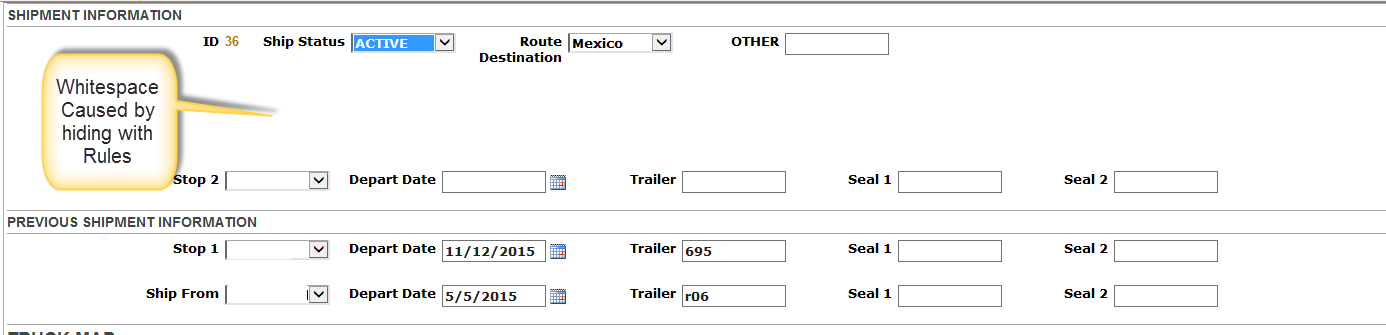 